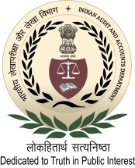 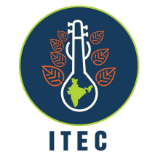 International Centre for Information Systems & Audit (iCISA), Noida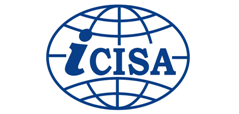 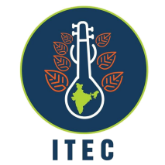 Course Schedule for Online Training Programme on “Financial Sector Audit” for the officials of Auditor General’s Office, Maldives under the aegis of e-ITEC programme of Ministry of External Affairs, Government of India(2nd to 7th August 2021)SessionTopicFacultyTime in India (hrs)Time in  Maldives (hrs)2nd  August  2021 (Day-1)2nd  August  2021 (Day-1)2nd  August  2021 (Day-1)2nd  August  2021 (Day-1)2nd  August  2021 (Day-1)Session 1(Day 1) Inauguration: Overview of the course, Introduction of the participantsMr. K. Srinivasan, Additional CTO andDG, iCISA13:30 to 13:4513:00 to 13:15Session 1(Day 1) Global Trends – Public Sector Enterprises, Annual Reports and disclosuresMr. K. Srinivasan, Additional CTO andDG, iCISA13:45 to 14:4513:15 to 14:15Break14:45 to 15:0014:15 to 14:30Session 2 Day 1)Overview of  INTOSAI Framework of Professional Pronouncements pertaining to Financial AuditMr. Hoveyda Abbas, Principal Accountant General15:00 to 16:0014:30 to 15:30Break16:00 to 16:1515:30 to 15:45Session 3 (Day 1)Financial Audit: Analytical procedures, Audit Evidence & ReportingMr. V. N. Kothari,  Principal Director16:15 to 17:1515:45 to 16:453rd  August 2021 (Day-2)3rd  August 2021 (Day-2)3rd  August 2021 (Day-2)3rd  August 2021 (Day-2)3rd  August 2021 (Day-2)Session 1(Day 2) Financial reporting framework: Overview of IFRS and IPSASMs. Divya Chugh, CA, Institute of Internal Auditors13:30 to 14:3013:00 to 14:00Break14:30 to 14:4514:00 to 14:15Session 2(Day 2)Interpretation of Financial StatementsMs. Archana Bhutani, CA,Partner, BSR & Associates LLP14:45 to 15:4514:15 to 15:15Break15:45 to 16:0015:15 to 15:30Session 3(Day 2)Auditor’s Responsibilities relating to Fraud in an Audit of Financial Statements:  A case StudyMr. Naveen Singhvi, Director16:00 to 17:0015:30 to 16:304th August 2021 (Day-3)4th August 2021 (Day-3)4th August 2021 (Day-3)4th August 2021 (Day-3)4th August 2021 (Day-3)Session 1 (Day 3)Financial Instruments and its disclosures: (IFRS 7 & IFRS 9)Mr. Amit Jain, CADirector, Ernst & Young 13:30 to 14:3013:00 to 14:00BreakBreak14:30 to 14:4514:00 to 14:15Session 2 (Day 3)Consolidated Financial Statement (IFRS – 10), Fair Value Measurement (IFRS – 13 )Mr. Abhinay Gupta, CA,  Manager, Ernst & Young14:45 to 15:4514:15 to 15:15BreakBreak15:45 to 16:0015:15 to 15:30Session 3 (Day 3)Financial Auditing in SAP/ERP EnvironmentMs. Shanthi M., Sr. Audit Officer, 16:00 to 17:3015:30 to 17:005th August 2021 (Day-4)5th August 2021 (Day-4)5th August 2021 (Day-4)5th August 2021 (Day-4)5th August 2021 (Day-4)Session 1 (Day 4) Business Combinations (IFRS 3), Joint Arrangements (IFRS 11), Disclosure of interests in other entities (IFRS 12), Revenue from Contracts with customers (IFRS-15)Mr. K K Tulshan, CASenior Partner, GSA & Associates13:30 to 14:3013:00 to 14:00BreakBreak14:30 to 14:4514:00 to 14:15Session 2 (Day 4)Financial Audit of Financial Institutions : A case StudyMr. S S Sivakameswaran, 
Director;Mr. S Venkatraman,Sr. Audit Officer14:45 to 15:4514:15 to 15:15BreakBreak15:45 to 16:0015:15 to 15:30Session 3 (Day 4)Financial Audit in Port Trusts & Shipping Sector: A case studyMr. Jithu P,Sr. Audit Officer;Mr. Anil Menon,Sr. Audit Officer16:00 to 17:0015:30 to 16:306th August 2021 (Holiday in Maldives)6th August 2021 (Holiday in Maldives)6th August 2021 (Holiday in Maldives)6th August 2021 (Holiday in Maldives)6th August 2021 (Holiday in Maldives)7th August 2021 (Day-5)7th August 2021 (Day-5)7th August 2021 (Day-5)7th August 2021 (Day-5)7th August 2021 (Day-5)Session 1 (Day 5) Financial Audit in Tourism Sector :A case studyMr. Mrinal Chawla Deputy Director;Mr. Sandeep Rawat,Sr. Audit Officer13:30 to 14:3013:00 to 14:00BreakBreak14:30 to 14:4514:00 to 14:15Session 2 (Day 5)Financial Audit in Aviation Sector :A case studyMs. Shanan,Sr. Audit Officer14:45 to 15:4514:15 to 15:15BreakBreak15:45 to 16:0015:15 to 15:30Quiz, Discussion and Valediction16:00 to 17:0015:30 to 16:30